                           ҠАРАР                                                                                                                          РЕШЕНИЕ01 март  2022 й.                                     №137                         01 марта   2022г.О работе медицинского обслуживания населения сельского поселения Кызыльский сельсовет за 2021 год            Заслушав выступления Сахибгареевой Зульфиры Галеевны  врача      Кызыльской   врачебной амбулатории  и  заведующей фельдшерским  пунктом  д.Мурзагулова Басыровой  Земфиры  Ахатовны о состоянии и мерах по улучшению медицинского  обслуживания населения  Совет сельского поселения Кызыльский сельсовет  муниципального района Альшеевский  район Республики Башкортостан        р е ш и л:  1.Информацию о работе медицинского обслуживания сельского поселения Кызыльский сельсовет о состоянии и мерах по улучшению медицинского  обслуживания населения    за 2021 год  принять к  сведению. Глава  сельского поселения Кызыльский  сельсовет:                                         Р.Ф.ИскандаровБАШҠОРТОСТАН РЕСПУБЛИКАҺЫӘЛШӘЙ РАЙОНЫМУНИЦИПАЛЬ РАЙОНЫНЫҢҠЫҘЫЛ АУЫЛ СОВЕТЫАУЫЛ БИЛӘМӘҺЕ СОВЕТЫ(БАШҠОРТОСТАН РЕСПУБЛИКАҺЫӘЛШӘЙ РАЙОНЫКЫЗЫЛ АУЫЛ СОВЕТЫ)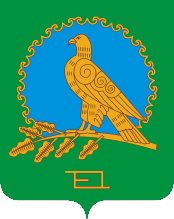 СОВЕТ СЕЛЬСКОГО ПОСЕЛЕНИЯКЫЗЫЛЬСКИЙ СЕЛЬСОВЕТМУНИЦИПАЛЬНОГО РАЙОНААЛЬШЕЕВСКИЙ РАЙОН РЕСПУБЛИКА БАШКОРТОСТАН(КЫЗЫЛЬСКИЙ СЕЛЬСОВЕТАЛЬШЕЕВСКОГО  РАЙОНАРЕСПУБЛИКИ БАШКОРТОСТАН)